06.03.2024ЗАВТРАК(1-4; 5-9 классы)Царская ватрушкаКофейный напитокЧоко пайХлеб пшенично-ржанойАВТРАК 2Плоды свежие (Виноград)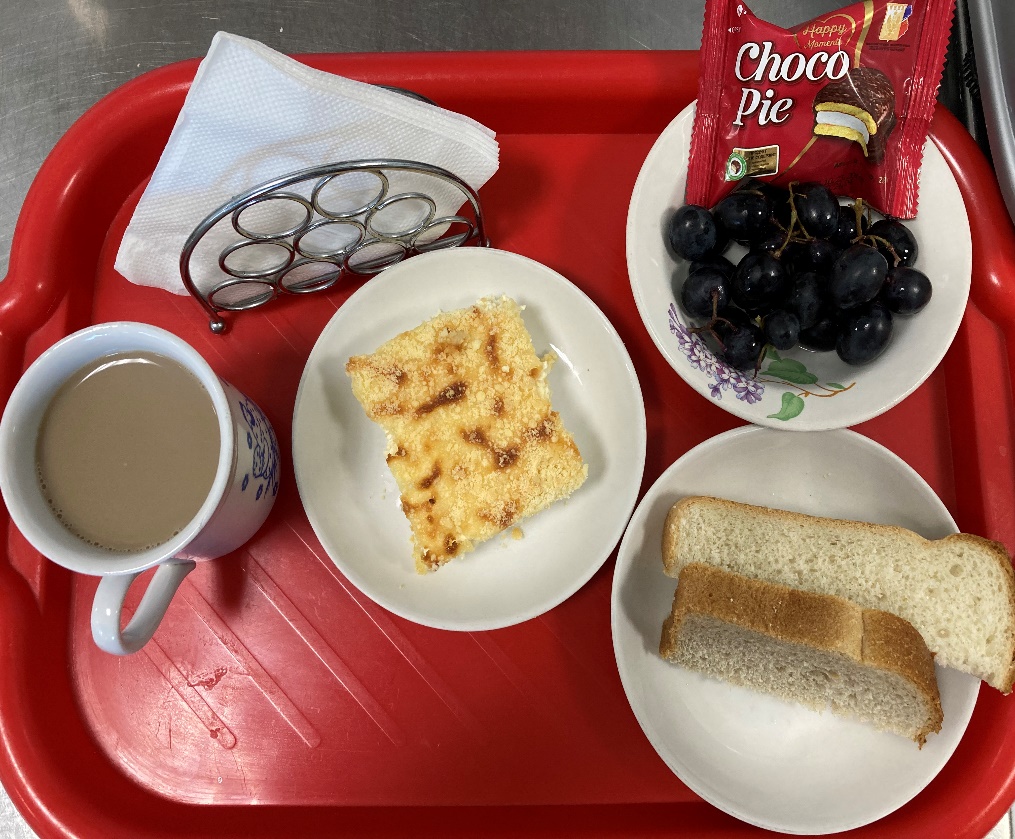 (1-4; 5-9 классы)Салат из свежих овощейРассольник Ленинградский с мясом и сметанойПтица тушёная в соусеКаша ячневая с масломКомпот из сухофруктовХлеб пшенично-ржаной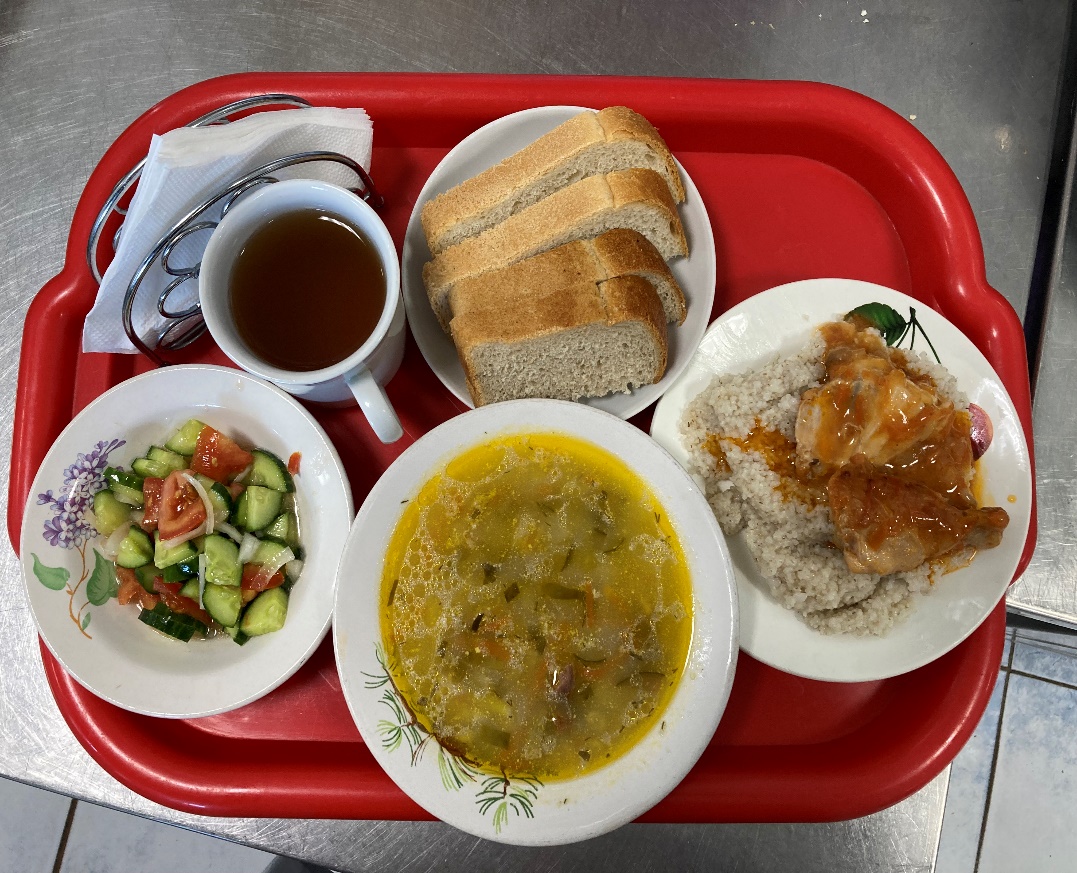 